DSWD DROMIC Terminal Report on thePreparedness for Response on Tropical Depression “MARILYN”01 October 2019, 6PMThis is the final report on the Preparedness for Response on Tropical Depression (TD) “MARILYN” which entered the Philippine Area of Responsibility (PAR) on 13 September 2019. TD “Marilyn” did not make any landfall in the country but has brought occasional light to moderate rains with at times heavy rain showers as it exited PAR on 15 September 2019.Source: DOST-PAGASA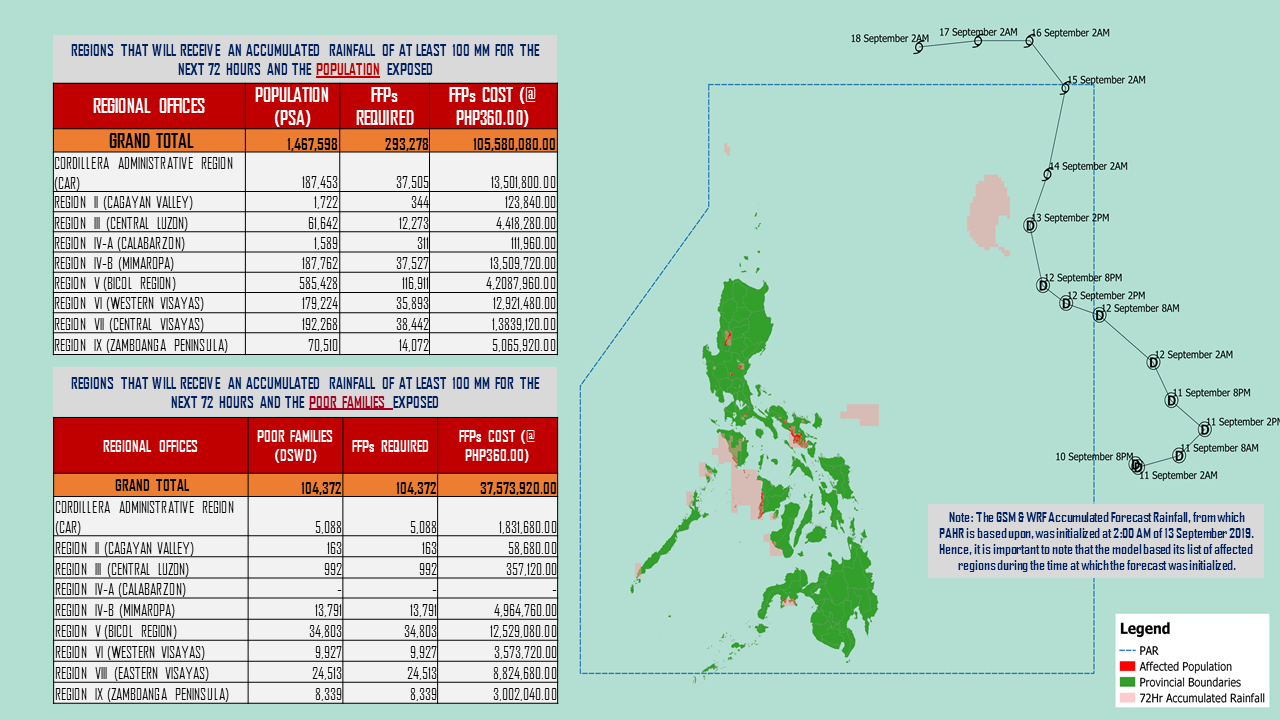 Source: DRMB-DROMIC GIS SpecialistsStatus of Prepositioned Resources: Stockpile and Standby FundsThe DSWD Central Office (CO), Field Offices (FOs), and National Resource Operations Center (NROC) have stockpiles and standby funds amounting to ₱1,818,166,982.55 with breakdown as follows (see Table 1):Standby FundsA total of ₱1,114,541,754.24 standby funds in the CO and FOs. Of the said amount, ₱1,076,221,717.34 is the available Quick Response Fund (QRF) in the CO.StockpilesA total of 312,550 Family Food Packs (FFPs) amounting to ₱119,666,784.30 and available Food and Non-food Items (FNIs) amounting to ₱583,958,444.01. *Quick Response Fund (QRF) as of 12 September 2019Situational ReportsDSWD-FO IDSWD-FO IIDSWD-FO MIMAROPADSWD-FO CAR*****The Disaster Response Operations Monitoring and Information Center (DROMIC) of the DSWD-DRMB is closely monitoring the effects of TD Marilyn and is coordinating with the concerned DSWD-Field Offices for any significant updates.PREPARED BY:MARIE JOYCE G. RAFANANJAN ERWIN ANDREW I. ONTANILLASReleasing OfficerFIELD OFFICESTANDBY FUNDSSTOCKPILESSTOCKPILESSTOCKPILESSTOCKPILESSTOCKPILESTotal STANDBY FUNDS & STOCKPILEFIELD OFFICESTANDBY FUNDSFamily Food PacksFamily Food PacksOther Food ItemsNon Food ItemsSUB-TOTAL (Food and NFIs)Total STANDBY FUNDS & STOCKPILEFIELD OFFICESTANDBY FUNDSQuantityTotal CostTotal CostTotal CostSUB-TOTAL (Food and NFIs)Total STANDBY FUNDS & STOCKPILETOTAL1,114,541,754.24312,550119,666,784.30126,278,492.82457,679,951.19583,958,444.011,818,166,982.55Central Office1,076,221,717.341,076,221,717.34NRLMB - NROC-57,19023,637,070.6064,397,137.30317,168,000.53381,565,137.83405,202,208.43NRLMB - VDRC---179,200.0013,048,203.5113,227,403.5113,227,403.51I2,379,275.0018,0716,658,208.84299,455.2014,428,240.7014,727,695.9023,765,179.74II3,638,241.6628,6629,214,300.1284,672.00349,602.75434,274.7513,286,816.53III3,068,057.0017,7807,776,830.72979,469.70241,406.001,220,875.7012,065,763.42CALABARZON1,772,325.004,3901,551,416.603,387,338.803,175,812.376,563,151.179,886,892.77MIMAROPA1,777,188.2630,83512,889,030.001,030,561.74859,605.001,890,166.7416,556,385.00V1,464,000.0026,74310,429,770.005,829,520.7240,198,290.4746,027,811.1957,921,581.19VI3,000,000.0019,9847,194,240.007,465,853.313,711,406.0011,177,259.3121,371,499.31VII2,300.0013,5894,892,040.0012,543,564.8215,674,264.5128,217,829.3333,112,169.33VIII3,202,960.0013,0934,724,972.062,902,519.84896,387.003,798,906.8411,726,838.90IX1,888.8512,8674,632,120.002,237,290.003,793,242.356,030,532.3510,664,541.20X3,000,000.0017,7246,380,640.007,045,538.8026,072,016.0633,117,554.8642,498,194.86XI3,028,750.0010,4363,771,570.402,819,200.008,100,389.5810,919,589.5817,719,909.98XII3,000,701.686,8392,742,439.009,147,389.00833,017.269,980,406.2615,723,546.94CARAGA3,000,000.0013,4965,397,138.72227,028.563,206,423.703,433,452.2611,830,590.98NCR3,292,543.504,7161,685,145.76982,611.511,016,541.001,999,152.516,976,841.77CAR2,691,805.9516,1356,089,851.484,720,141.524,907,102.409,627,243.9218,408,901.35DATESITUATIONS / ACTIONS UNDERTAKENOctober 2019DSWD-FO I submitted their terminal report.DATESITUATIONS / ACTIONS UNDERTAKENOctober 2019DSWD-FO II submitted their terminal report.There were 6 families or 15 persons who have pre-emptively evacuated at Brgy. Ballesteros in Aurora, Isabela.DATESITUATIONS / ACTIONS UNDERTAKEN01 October 2019DSWD-FO MIMAROPA submitted their terminal report.DATESITUATIONS / ACTIONS UNDERTAKEN01 October 2019DSWD-FO CAR submitted their terminal report.